Раздел «ИКТ компетентность»(для всех)1.В ячейку электронной таблицы можно занести: только формулы числа и текст числа, формулы и текст только числа2.В текстовом редакторе перед выполнением операции  Копирование необходимо:1)  установить курсор в определенное место текста2)  сохранить файл3)  распечатать файл4)  выделить фрагмент текста3. При наборе текста в текстовом редакторе, клавиша Еnter используется дляперехода на новый абзацвставки рисункаперехода на новую страницуоткрытие нового документа  4. Каких списков нет в текстовом редакторемногоколоночныхмногоуровневыхнумерованныхмаркированных5. Электронная таблица структурно состоит изстрок и столбцовфрагментовабзацевзаписей и полей6. Поисковая система это-программа тестирования компьютерапротокол передачи почтовых сообщенийпрограмма передачи гипертекстовой информациисайт, позволяющий осуществлять поиск информации на основе ключевых слов, определяющих область интереса пользователя7. Выберите правильные ответы: «Гиперссылкой может быть...»папкаТекст и графическое изображениеархиввсе ответы верны8. Какой символ обязательно присутствует в адресе электронной почты@*#&9. Отметьте устройство, предназначенное для ввода информации в компьютерПринтер Процессор Монитор Клавиатура 10. По данным таблицы была построена диаграмма. Если эти данные будут изменены, то…диаграмма автоматически изменится;измененные данные автоматически исчезнут с диаграммы;диаграмма будет удалена;диаграмма останется неизменной11. Какой кнопкой можно задать цвет шрифта в ячейке?1-  2 -  3 -  4 -  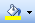 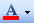 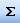 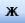 12. Какой кнопкой можно задать цвет фона ячейки?1-  2 -  3 -  4 - 13. Электронная почта (e-mail) позволяет передавать …только сообщениятолько файлысообщения и приложенные файлывидео изображение14. Компьютер, подключенный к Интернет, обязательно имеет... IP-адрес Web-сервер домашнюю web-страницу доменное имя 15. Как  называется программа, представленная на рисунке?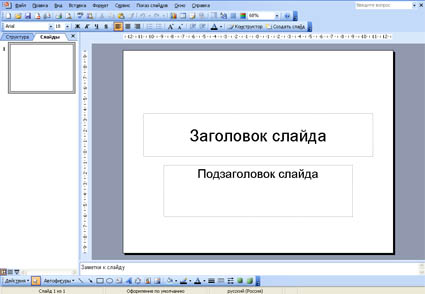 Microsoft WordMicrosoft PublisherMicrosoft Picture ManagerMicrosoft PowerPoint16. Какой пункт надо выбрать в списке «Начало»,  чтобы несколько эффектов начинались одновременно? 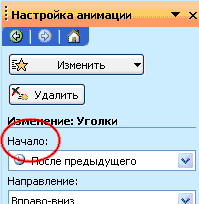 «По щелчку»«С предыдущим»«После предыдущего»«Одновременно»17. В текстовом редакторе выполнение операции Копирование становится возможным послеустановки курсора в определенное положениесохранения файлараспечатки файлавыделения фрагмента текста18. Редактирование текста представляет собой:процедуру сохранения текста на диске в виде текстового файлапроцедуру считывания с внешнего запоминающего устройства ранее созданного текстапроцесс передачи текстовой информации по компьютерной сетипроцесс внесения изменений в имеющийся текст19. Как можно подтвердить ввод текста в ячейку?а) нажать клавишу одну из управляющих клавиш на клавиатуре;б) нажать клавишу клавиатуры Enter;в) нажать клавишу клавиатуры Insertг) нажать клавишу клавиатуры Backspace20. В презентации можно использовать: оцифрованные фотографиизвуковое сопровождениедокументы, подготовленные в других программахвсе выше перечисленное21. Укажите способ выхода из полноэкранного показа презентации, запущенной по непрерывному циклу:по щелчку мышиклавишей Escклавишей Enterсочетанием Ctrl+Esc22. Что удобнее совершать, чтобы легче было возвращаться день ото дня к тем же самым (изменяемым со временем) Web-страницам со своего компьютера?копировать адрес страницы в текстовый файлзавести записную книжку для адресов Web-страниц и записывать от рукисохранять страницу на своем компьютеределать закладки/заносить адрес в Избранное (Закладки) во время просмотра страницы23. Укажите верно записанный адрес электронной почтыivanov@.ruivanov.mail.ruivanov@yandex.ruivanov@ru.mail24. Где должна быть размещена информация об образовательном учреждении (согласно "Закону об образовании"):на компьютере администрации в образовательном учреждениина официальном сайте образовательного учреждения в сети "Интернет"в сообщениях электронной почты от образовательного учреждения25. Программой архиватором называют:программу для уплотнения информационного объема (сжатия) файлов; программу резервного копирования файлов; интерпретатор; транслятор. 26. Профессиональное овладение преподавателем ИКТ предполагает: готовность к освоению способов эффективного доступа к практически неограниченному объему информации и ее аналитической обработке; освоение культуры получения, отбора, хранения, воспроизведения, представления, передачи и интеграции информации (в том числе в рамках выбранной предметной области); готовность к использованию современных интерактивных телекоммуникационных технологий как важного аспекта профессионального роста в условиях непрерывного образования в постоянно меняющемся информационном обществе (телеконференции, дистанционное обучение); 27. Клетка электронной таблицы называется текущей, есликлетка видна на экранев ней находится информацияклетка содержит формулув ней находится курсор28. Программы, которые можно бесплатно использовать и копировать, обозначаются компьютерным термином...1. hardware2. shareware
3. freeware4. software29. Необходимо сохранить текстовый документ в папку «Тексты» под именем «Заметка». В какое место окна следует ввести имя сохраняемого файла?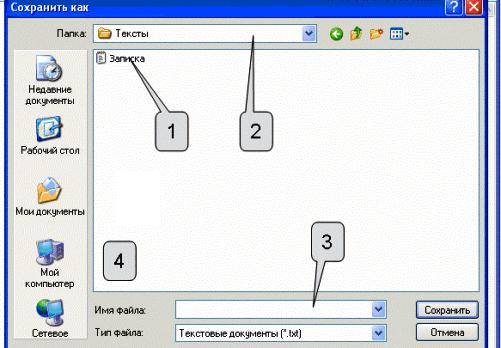 1.2.3.4.30.  Почему дата в ячейке В2 отображена не так, как в строке формул?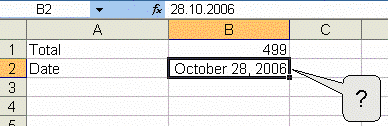 Дата введена в ячейку на английском языкеДата скопирована в ячейку из документа, написанного на английском языкеК ячейке применен числовой формат датыЭто ошибка отображения даты31. Укажите комбинацию клавиш, которая перезагружает компьютер:Ctrl+ PauseCtrl+ Back SpaceCtrl+ Alt + DeleteCtrl+ Alt + Home32. . Минимально допустимое расстояние от глаз до экрана ПК составляет:60 см110 см33. Программы для поиска и лечения компьютерных вирусов:Graphics, Word.UseNet,CacheMan.Dr Web. Norton. Nod 32Chat, Excel.34. При построении диаграммы EXCEL она получилась пустой. Почему?Не хватает оперативной памяти.Выбран неверный тип диаграммыНе выделен блок ячеек с даннымиДанные в выделенной области памяти слишком малы35. . Кнопка             выполняет функцию:Вычисления с помощью функции.Автосуммирование.Процентный формат.Вставка диаграммы.